Cranberry Apple Crisp 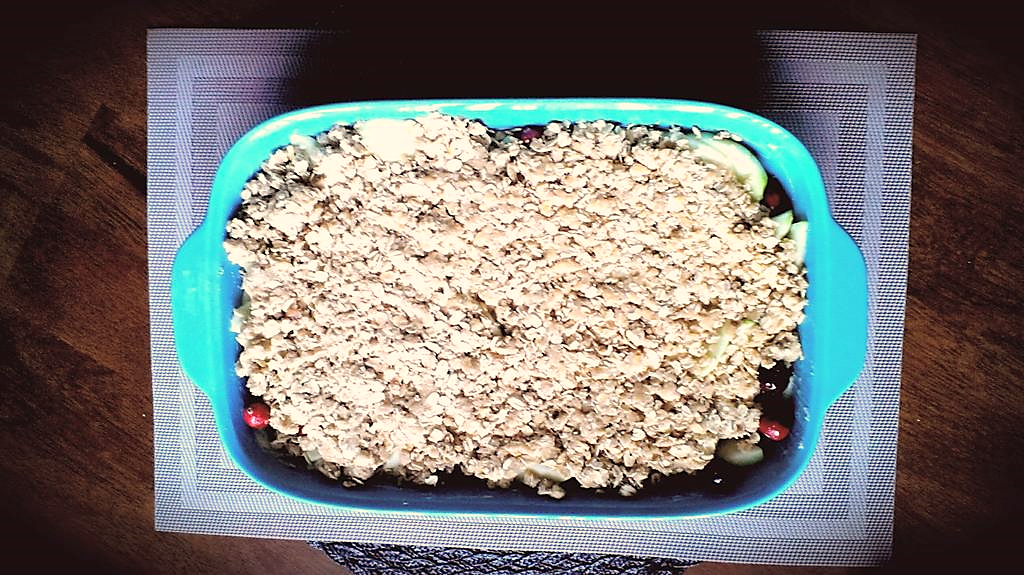 Prep Time: 15 MinCook Time: 55 – 60 MinCombine the apples, cranberries, lemon juice, sugar, corn starch, and cinnamon. Stir to fully combine all ingredients and set aside.In a medium sized mixing bowl, combine the oats, brown sugar, flour, cloves, nutmeg and salt. Add the butter 1 TBSP. at a time working it into the mixture with a fork until all butter is fully incorporated and mixture is crumbly and buttery. (Using your fingers to mix the butter into the mixture is very fun and works well too!)Preheat oven to 375 FIn a 2 ½ qt. baking dish, use a piece of parchment paper to smear the butter across the inside of the dish entirely. Pour the fruit into the dish and gently press it down. Pour the crumb mixture to cover the entire dish. Bake for 55 – 60 Min until brown on top and nice and bubbly.Cool 5 minutes before serving.Serve with a scoop of Vanilla Bean Ice Cream.